Day in the Life of the Hudson River 10/20/16 Data(Saltfront ~RM 83)RIVER MILE 57Donahue Memorial Park, Cornwall Landing, Village of Cornwall-On-Hudson, Town of Cornwall, Orange County, NYChristopher O’Sullivan, NYSOPRHP Trailside Museums & ZooDeborah Gilson  and teacher team @ Willow Ave. Elementary  - Mary Lynne Malone, Orange County Tom Lake, DEC HREP4th grade – 75 – 4th grade students, 13 adultsGPS Latitude 4126’36”N Longitude 740’1”W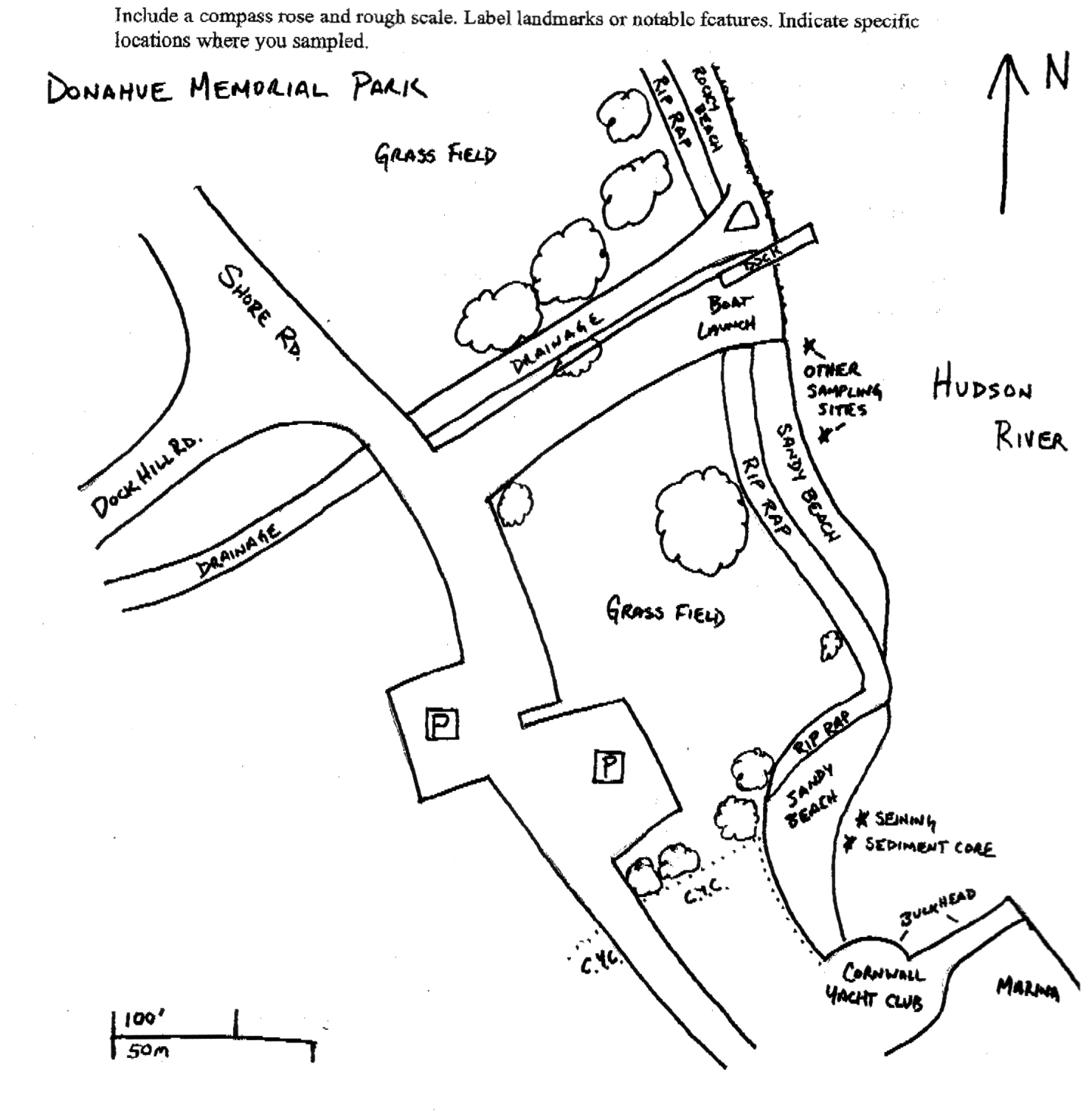 Location: Donahue Memorial ParkArea: Sandy beach used for seining & sediment core, 2nd beach are for other sampling.  Surrounding Land Use: 100% open and grassy parkSampling Site:  pier, sandy beach, altered banks, shoreline riprap, bulkhead, collected wood & debris in area, Plants in area: NRWater depth:  NRRiver Bottom – muddy, rockyObservations – Rocky, algae in sampling area and sampled in sunlightITEMTimeTimeReading 1Reading 2CommentsCommentsCommentsPhysical  Air TemperatureCWind SpeedCloud CoverWeather todayWeather recentlyWater TemperatureTom 19CC19CC66F66F66FWater SurfaceNRTurbidity Long sight tubeChemicalDO Drop count kitNRpH (indicator sol.)Salinity - Tom 4.0 ppt4.0 pptFish CatchNumber CaughtSpeciesSpeciesSizeSizeCommentComment(Yoy) = young of yer15 Striped Bass (yoy)Striped Bass (yoy)77-86 mm77-86 mmDIV 5TOTAL 61DIV 5TOTAL 61(a) - adult15 American shad (yoy)American shad (yoy)94-98 mm94-98 mm18 Spottail shiner (a) Spottail shiner (a) 4Banded killifish (a)Banded killifish (a)9 White perch (a) White perch (a) TidesTIMERISING/FALLINGRISING/FALLINGHEIGHT IN CMHEIGHT IN CMRATE OF CHANGERATE OF CHANGECurrentsBoatOther Observations